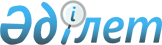 "2018-2020 жылдарға арналған Шу қаласы және ауылдық округтерінің бюджеттері туралы" Шу аудандық мәслихатының 2017 жылғы 26 желтоқсандағы № 22-2 шешіміне өзгерістер енгізу туралыЖамбыл облысы Шу аудандық мәслихатының 2018 жылғы 4 желтоқсандағы № 36-2 шешімі. Жамбыл облысы Әділет департаментінде 2018 жылғы 5 желтоқсанда № 4008 болып тіркелді
      РҚАО-ның ескертпесі.

      Құжаттың мәтінінде түпнұсқаның пунктуациясы мен орфографиясы сақталған.
      Қазақстан Республикасының 2008 жылғы 4 желтоқсандағы Бюджет кодексінің 9, 109-1 баптарына, "Қазақстан Республикасындағы жергілікті мемлекеттік басқару және өзін-өзі басқару туралы" Қазақстан Республикасының 2001 жылғы 23 қаңтардағы Заңының 6 бабына сәйкес және "2018-2020 жылдарға арналған аудандық бюджет туралы" Шу аудандық мәслихатының 2017 жылғы 21 желтоқсандағы № 21-3 шешіміне өзгерістер енгізу туралы" Шу аудандық мәслихатының 2018 жылғы 28 қарашадағы № 35-2 шешімі негізінде (Нормативтік құқықтық актілердің мемлекеттік тіркеу тізідімінде № 3999 болып тіркелген) аудандық мәслихат ШЕШІМ ҚАБЫЛДАДЫ:
      1. "2018-2020 жылдарға арналған Шу қаласы және ауылдық округтерінің бюджеттері туралы" Шу аудандық мәслихатының 2017 жылғы 26 желтоқсандағы № 22-2 шешіміне (Нормативтік құқықтық актілердің мемлекеттік тіркеу Тізілімінінде № 3655 болып тіркелген, 2018 жылғы 27 қаңтардағы аудандық "Шу өңірі" газетінде жарияланған) келесі өзгерістер енгізілсін:
      1) тармақта:
      Ақсу ауылдық округі:
      1) тармақшада:
      "29 986" сандары "28 692" сандарымен ауыстырылсын;
      "5 976" сандары "4 909" сандарымен ауыстырылсын;
      "164" сандары "147" сандарымен ауыстырылсын;
      "23 846" сандары "23 636" сандарымен ауыстырылсын.
      2) тармақшада:
      "29 986" сандары "28 692" сандарымен ауыстырылсын
      Алға ауылдық округі:
      1) тармақшада:
      "47 787" сандары "46 984" сандарымен ауыстырылсын;
      "866" сандары "816" сандарымен ауыстырылсын;
      "40 597" сандары "39 794" сандарымен ауыстырылсын.
      2) тармақшада:
      "47 787" сандары "46 984" сандарымен ауыстырылсын.
      Бірлік ауылдық округі:
      1) тармақшада:
      "51 197" сандары "49 584" сандарымен ауыстырылсын;
      "8 302" сандары "7 831" сандарымен ауыстырылсын;
      "1 753" сандары "1 746" сандарымен ауыстырылсын;
      "41 142" сандары "40 007" сандарымен ауыстырылсын.
      2) тармақшада:
      "51 197" сандары "49 584" сандарымен ауыстырылсын.
      Бірлікүстем ауылдық округі:
      1) тармақшада:
      "47 798" сандары "46 649" сандарымен ауыстырылсын;
      "4 194" сандары "4 224" сандарымен ауыстырылсын;
      "2 126" сандары "2096" сандарымен ауыстырылсын;
      "41 478" сандары "40 329" сандарымен ауыстырылсын.
      2) тармақшада:
      "47 798" сандары "46 649" сандарымен ауыстырылсын.
      Ескі-Шу ауылдық округі:
      1) тармақшада:
      "53 059" сандары "51 096" сандарымен ауыстырылсын;
      "7 574" сандары "5 478" сандарымен ауыстырылсын;
      "5 388" сандары "5 344" сандарымен ауыстырылсын;
      "40 097" сандары "40 274" сандарымен ауыстырылсын.
      2) тармақшада:
      "53 059" сандары "51 096" сандарымен ауыстырылсын.
      Жаңажол ауылдық округі:
      1) тармақшада:
      "54 529" сандары "50 658" сандарымен ауыстырылсын;
      "6 577" сандары "5 811" сандарымен ауыстырылсын; 
      "2 425" сандары "2 365" сандарымен ауыстырылсын;
      "45 527" сандары "42 482" сандарымен ауыстырылсын.
      2) тармақшада:
      "54 529" сандары "50 658" сандарымен ауыстырылсын.
      Жаңақоғам ауылдық округі:
      1) тармақшада:
      "47 632" сандары "46 320" сандарымен ауыстырылсын;
      "5 314" сандары "5 570" сандарымен ауыстырылсын;
      "558" сандары "542" сандарымен ауыстырылсын;
      "41 760" сандары "40 208" сандарымен ауыстырылсын.
      2) тармақшада:
      "47 632" сандары "46 320" сандарымен ауыстырылсын.
      Қонаев ауылы:
      1) тармақшада:
      "84 412" сандары "80 634" сандарымен ауыстырылсын;
      "14 917" сандары "14 366" сандарымен ауыстырылсын; 
      "3 803" сандары "3 793" сандарымен ауыстырылсын;
      "65 692" сандары "62 475" сандарымен ауыстырылсын.
      2) тармақшада:
      "84 412" сандары "80 634" сандарымен ауыстырылсын.
      Қорағаты ауылдық округі:
      1) тармақшада:
      "38 150" сандары "36 895" сандарымен ауыстырылсын;
      "6 066" сандары "5 266" сандарымен ауыстырылсын;
      "1 978" сандары "1 958" сандарымен ауыстырылсын;
      "30 106" сандары "29 671" сандарымен ауыстырылсын.
      2) тармақшада:
      "38 150" сандары "36 895" сандарымен ауыстырылсын.
      Төлеби ауылдық округі:
      1) тармақшада:
      "313 257" сандары "294 820" сандарымен ауыстырылсын;
      "64 183" сандары "53 536" сандарымен ауыстырылсын;
      "6 098" сандары "6 745" сандарымен ауыстырылсын;
      "242 976" сандары "234 539" сандарымен ауыстырылсын.
      2) тармақшада:
      "313 257" сандары "294 820" сандарымен ауыстырылсын.
      Шоқпар ауылдық округі:
      1) тармақшада:
      "50 514" сандары "48 132" сандарымен ауыстырылсын;
      "3 873" сандары "3 222" сандарымен ауыстырылсын;
      "43 484" сандары "41 753" сандарымен ауыстырылсын.
      2) тармақшада:
      "50 514" сандары "48 132" сандарымен ауыстырылсын.
      Шу қаласы:
      1) тармақшада:
      "584 984" сандары "546 227" сандарымен ауыстырылсын;
      "183 666" сандары "158 986" сандарымен ауыстырылсын;
      "14 400" сандары "13 941" сандарымен ауыстырылсын;
      "386 918" сандары "373 300" сандарымен ауыстырылсын.
      2) тармақшада:
      "584 984" сандары "546 227" сандарымен ауыстырылсын.
      Аталған шешімнің 1 қосымшасы осы шешімнің 1 қосымшасына сәйкес жаңа редакцияда мазмұндалсын.
      2. Осы шешімнің орындалуын бақылау аудандық мәслихаттың экономика, қаржы, бюджет, салық, жергілікті өзін-өзі басқаруды дамыту, табиғатты пайдалану, өнеркәсіп салаларын, құрылысты, көлікті, байланысты, энергетиканы жетілдіру, ауыл шаруашылығы мен кәсіпкерлікті өркендету, жер учаскесін немесе өзге де жылжымайтын мүлікті сатып алу туралы шарттар жобаларына қарау жөніндегі тұрақты комиссиясына жүктелсін.
      3. Осы шешім әділет органдарында мемлекеттік тіркеуден өткен күннен бастап күшіне енеді және 2018 жылдың 1 қаңтарынан қолданысқа еңгізіледі. Ақсу ауылдық округінің 2018 жылға арналған ауылдық бюджеті Алға ауылдық округінің 2018 жылға арналған ауылдық бюджеті Бірлік ауылдық округінің 2018 жылға арналған ауылдық бюджеті Бірлікүстем ауылдық округінің 2018 жылға арналған ауылдық бюджеті Ескі-Шу ауылдық округінің 2018 жылға арналған ауылдық бюджеті Жаңажол ауылдық округінің 2018 жылға арналған ауылдық бюджеті Жаңақоғам ауылдық округінің 2018 жылға арналған ауылдық бюджеті Қонаев ауылының 2018 жылға арналған ауылдық бюджеті Қорағаты ауылдық округінің 2018 жылға арналған ауылдық бюджеті Төлеби ауылдық округінің 2018 жылға арналған ауылдық бюджеті Шоқпар ауылдық округінің 2018 жылға арналған ауылдық бюджеті Шу қаласының 2018 жылға арналған бюджеті
					© 2012. Қазақстан Республикасы Әділет министрлігінің «Қазақстан Республикасының Заңнама және құқықтық ақпарат институты» ШЖҚ РМК
				
      Сессия төрағасы 

С. Абдуманапов

      Мәслихат хатшысы 

Е. Өмірәлиев
Шу аудандық мәслихатының
2018 жылғы 4 жектоқсандағы
№ 36-2 шешіміне 1 қосымшаШу аудандық мәслихатының
2017 жылғы 26 желтоқсандағы
№ 22-2 шешіміне 1 қосымша
Санаты
Санаты
Санаты
Санаты
Сомасы (мың теңге)
Сыныбы
Сыныбы
Сыныбы
Сомасы (мың теңге)
Ішкі сыныбы
Ішкі сыныбы
Сомасы (мың теңге)
Атауы
Сомасы (мың теңге)
1
2
3
4
5
1. КІРІСТЕР
28692
1
САЛЫҚТЫҚ ТҮСІМДЕР
4909
01
Табыс салығы
503
2
Жеке табыс салығы
503
04
Меншікке салынатын салықтар
4406
1
Мүлікке салынатын салықтар
4
3
Жер салығы
19
4
Көлік құралдарына салынатын салық
4383
2
САЛЫҚТЫҚ ЕМЕС ТҮСІМДЕР
147
06
Басқа да салықтық емес түсiмдер
147
1
Басқа да салықтық емес түсiмдер
147
4
ТРАНСФЕРТТЕРДІҢ ТҮСІМДЕРІ
23636
02
Мемлекеттiк басқарудың жоғары тұрған органдарынан түсетiн трансферттер
23636
3
Аудандардан (облыстық маңызы бар қала) трансферттер
23636
Функционалдық топ
Функционалдық топ
Функционалдық топ
Функционалдық топ
Сомасы, мың теңге
Бюджеттік бағдарламалардың әкімшісі
Бюджеттік бағдарламалардың әкімшісі
Бюджеттік бағдарламалардың әкімшісі
Бюджеттік бағдарламалардың әкімшісі
Сомасы, мың теңге
Бағдарлама
Бағдарлама
Бағдарлама
Бағдарлама
Сомасы, мың теңге
Атауы
Атауы
Атауы
Атауы
Сомасы, мың теңге
1
1
1
2
3
2. ШЫҒЫНДАР
28692
01
Жалпы сипаттағы мемлекеттiк қызметтер 
19281
124
Аудандық маңызы бар қала, ауыл, кент, ауылдық округ әкімінің аппараты
19281
001
Аудандық маңызы бар қала, ауыл, кент, ауылдық округ әкімінің қызметін қамтамасыз ету жөніндегі қызметтер
19281
07
Тұрғын үй-коммуналдық шаруашылық
860
124
Аудандық маңызы бар қала, ауыл, кент, ауылдық округ әкімінің аппараты
860
008
Елді мекендерде көшелерді жарықтандыру
650
009
Елді мекендердің санитариясын қамтамасыз ету
210
08
Мәдениет, спорт, туризм және ақпараттық кеңістiк
4619
124
Аудандық маңызы бар қала, ауыл, кент, ауылдық округ әкімінің аппараты
4619
006
Жергілікті деңгейде мәдени-демалыс жұмысын қолдау
4619
12
Көлiк және коммуникация
1284
124
Аудандық маңызы бар қала, ауыл, кент, ауылдық округ әкімінің аппараты
1284
013
Аудандық маңызы бар қалаларда, ауылдарда, кенттерде, ауылдық округтерде автомобиль жолдарының жұмыс істеуін қамтамасыз ету
1284
13
Басқалар
2648
124
Аудандық маңызы бар қала, ауыл, кент, ауылдық округ әкімінің аппараты
2648
040
Өңірлерді дамытудың 2020 жылға дейінгі бағдарламасы шеңберінде өңірлерді экономикалық дамытуға жәрдемдесу бойынша шараларды іске асыруға ауылдық елді мекендерді жайластыруды шешуге арналған іс-шараларды іске асыру
2648
3. ТАЗА БЮДЖЕТТІК КРЕДИТТЕУ
0
Бюджеттік кредиттер
0
Санаты

Сыныбы
Санаты

Сыныбы
Санаты

Сыныбы
Атауы
Сомасы, мың теңге
Ішкі сыныбы
Ішкі сыныбы
Ішкі сыныбы
Ішкі сыныбы
Сомасы, мың теңге
1
1
1
2
3
5
Бюджеттік кредиттерді өтеу
0
01
Бюджеттік кредиттерді өтеу
0
1
Мемлекеттік бюджеттен берілген бюджеттік кредиттерді өтеу
0
Функционалдық топ

Бюджеттік бағдарламалардың әкімшісі

Бағдарлама

Атауы
Функционалдық топ

Бюджеттік бағдарламалардың әкімшісі

Бағдарлама

Атауы
Функционалдық топ

Бюджеттік бағдарламалардың әкімшісі

Бағдарлама

Атауы
Функционалдық топ

Бюджеттік бағдарламалардың әкімшісі

Бағдарлама

Атауы
Сомасы, мың теңге
1
1
1
2
3
Қаржы активтерін сатып алу
0
13
Басқалар
0
Функционалдық топ

Бюджеттік бағдарламалардың әкімшісі

Бағдарлама

Атауы
Функционалдық топ

Бюджеттік бағдарламалардың әкімшісі

Бағдарлама

Атауы
Функционалдық топ

Бюджеттік бағдарламалардың әкімшісі

Бағдарлама

Атауы
Функционалдық топ

Бюджеттік бағдарламалардың әкімшісі

Бағдарлама

Атауы
Сомасы, мың теңге
1
1
2
2
3
5. БЮДЖЕТ ТАПШЫЛЫҒЫ (ПРОФИЦИТІ)
0
6. БЮДЖЕТ ТАПШЫЛЫҒЫН ҚАРЖЫЛАНДЫРУ (ПРОФИЦИТІН ПАЙДАЛАНУ)
0
Санаты

Сыныбы
Санаты

Сыныбы
Санаты

Сыныбы
Атауы
Сомасы, мың теңге
Ішкі сыныбы
Ішкі сыныбы
Ішкі сыныбы
Ішкі сыныбы
Сомасы, мың теңге
1
1
1
2
3
7
Қарыздар түсімі
0
01
Мемлекеттік ішкі қарыздар
0
2
Қарыз алу келісім-шарттары
0
Функционалдық топ

Бюджеттік бағдарламалардың әкімшісі

Бағдарлама

Атауы
Функционалдық топ

Бюджеттік бағдарламалардың әкімшісі

Бағдарлама

Атауы
Функционалдық топ

Бюджеттік бағдарламалардың әкімшісі

Бағдарлама

Атауы
Функционалдық топ

Бюджеттік бағдарламалардың әкімшісі

Бағдарлама

Атауы
Сомасы, мың теңге
1
1
1
2
3
16
Қарыздарды өтеу
0
124
Аудандық маңызы бар қала, ауыл, кент, ауылдық округ әкімінің аппараты
0
056
Аудандық маңызы бар қала, ауыл, кент, ауылдық округ әкімінің аппаратының жоғары тұрған бюджет алдындағы борышын өтеу өтеу
0
08
Бюджет қаражатының пайдаланылатын қалдықтары
0
Санаты
Санаты
Санаты
Санаты
Сомасы (мың теңге)
Сыныбы
Сыныбы
Сыныбы
Сомасы (мың теңге)
Ішкі сыныбы
Ішкі сыныбы
Сомасы (мың теңге)
Атауы
Сомасы (мың теңге)
1
2
3
4
5
1. КІРІСТЕР
46984
1
САЛЫҚТЫҚ ТҮСІМДЕР
6374
01
Табыс салығы
700
2
Жеке табыс салығы
700
04
Меншікке салынатын салықтар
5674
1
Мүлікке салынатын салықтар
53
3
Жер салығы
312
4
Көлік құралдарына салынатын салық
5309
2
САЛЫҚТЫҚ ЕМЕС ТҮСІМДЕР
816
06
Басқа да салықтық емес түсiмдер
816
1
Басқа да салықтық емес түсiмдер
816
4
ТРАНСФЕРТТЕРДІҢ ТҮСІМДЕРІ
39794
02
Мемлекеттiк басқарудың жоғары тұрған органдарынан түсетiн трансферттер
39794
3
Аудандардан (облыстық маңызы бар қала) трансферттер
39794
Функционалдық топ
Функционалдық топ
Функционалдық топ
Функционалдық топ
Сомасы, мың теңге
Бюджеттік бағдарламалардың әкімшісі
Бюджеттік бағдарламалардың әкімшісі
Бюджеттік бағдарламалардың әкімшісі
Бюджеттік бағдарламалардың әкімшісі
Сомасы, мың теңге
Бағдарлама
Бағдарлама
Бағдарлама
Бағдарлама
Сомасы, мың теңге
Атауы
Атауы
Атауы
Атауы
Сомасы, мың теңге
1
1
1
2
3
2. ШЫҒЫНДАР
46984
01
Жалпы сипаттағы мемлекеттiк қызметтер 
22696
124
Аудандық маңызы бар қала, ауыл, кент, ауылдық округ әкімінің аппараты
22696
001
Аудандық маңызы бар қала, ауыл, кент, ауылдық округ әкімінің қызметін қамтамасыз ету жөніндегі қызметтер
22606
022
Мемлекеттік органның күрделі шығыстары
90
04
Бiлiм беру
15927
124
Аудандық маңызы бар қала, ауыл, кент, ауылдық округ әкімінің аппараты
15927
004
Мектепке дейінгі тәрбиелеу және оқыту және мектепке дейінгі тәрбиелеу және оқыту ұйымдарында медициналық қызмет көрсетуді ұйымдастыру
15927
07
Тұрғын үй-коммуналдық шаруашылық
1278
124
Аудандық маңызы бар қала, ауыл, кент, ауылдық округ әкімінің аппараты
1278
008
Елді мекендерде көшелерді жарықтандыру
1078
009
Елді мекендердің санитариясын қамтамасыз ету
200
08
Мәдениет, спорт, туризм және ақпараттық кеңістiк
4008
124
Аудандық маңызы бар қала, ауыл, кент, ауылдық округ әкімінің аппараты
4008
006
Жергілікті деңгейде мәдени-демалыс жұмысын қолдау
4008
13
Басқалар 
3075
124
Аудандық маңызы бар қала, ауыл, кент, ауылдық округ әкімінің аппараты
3075
040
Өңірлерді дамытудың 2020 жылға дейінгі бағдарламасы шеңберінде өңірлерді экономикалық дамытуға жәрдемдесу бойынша шараларды іске асыруға ауылдық елді мекендерді жайластыруды шешуге арналған іс-шараларды іске асыру
3075
3. ТАЗА БЮДЖЕТТІК КРЕДИТТЕУ
0
Бюджеттік кредиттер
0
Санаты

Сыныбы
Санаты

Сыныбы
Санаты

Сыныбы
Атауы
Сомасы, мың теңге
Ішкі сыныбы
Ішкі сыныбы
Ішкі сыныбы
Ішкі сыныбы
Сомасы, мың теңге
1
1
1
2
3
5
Бюджеттік кредиттерді өтеу
0
01
Бюджеттік кредиттерді өтеу
0
1
Мемлекеттік бюджеттен берілген бюджеттік кредиттерді өтеу
0
Функционалдық топ

Бюджеттік бағдарламалардың әкімшісі

Бағдарлама

Атауы
Функционалдық топ

Бюджеттік бағдарламалардың әкімшісі

Бағдарлама

Атауы
Функционалдық топ

Бюджеттік бағдарламалардың әкімшісі

Бағдарлама

Атауы
Функционалдық топ

Бюджеттік бағдарламалардың әкімшісі

Бағдарлама

Атауы
Сомасы, мың теңге
1
1
1
2
3
4. ҚАРЖЫ АКТИВТЕРІМЕН ОПЕРАЦИЯЛАРЫ БОЙЫНША САЛЬДО
0
Қаржы активтерін сатып алу
0
13
Басқалар
0
Функционалдық топ

Бюджеттік бағдарламалардың әкімшісі

Бағдарлама

Атауы
Функционалдық топ

Бюджеттік бағдарламалардың әкімшісі

Бағдарлама

Атауы
Функционалдық топ

Бюджеттік бағдарламалардың әкімшісі

Бағдарлама

Атауы
Функционалдық топ

Бюджеттік бағдарламалардың әкімшісі

Бағдарлама

Атауы
Сомасы, мың теңге
1
1
2
2
3
5. БЮДЖЕТ ТАПШЫЛЫҒЫ (ПРОФИЦИТІ)
0
6. БЮДЖЕТ ТАПШЫЛЫҒЫН ҚАРЖЫЛАНДЫРУ (ПРОФИЦИТІН ПАЙДАЛАНУ)
0
Санаты

Сыныбы
Санаты

Сыныбы
Санаты

Сыныбы
Атауы
Сомасы, мың теңге
Ішкі сыныбы
Ішкі сыныбы
Ішкі сыныбы
Ішкі сыныбы
Сомасы, мың теңге
1
1
1
2
3
7
Қарыздар түсімі
0
01
Мемлекеттік ішкі қарыздар
0
2
Қарыз алу келісім-шарттары
0
Функционалдық топ

Бюджеттік бағдарламалардың әкімшісі

Бағдарлама

Атауы
Функционалдық топ

Бюджеттік бағдарламалардың әкімшісі

Бағдарлама

Атауы
Функционалдық топ

Бюджеттік бағдарламалардың әкімшісі

Бағдарлама

Атауы
Функционалдық топ

Бюджеттік бағдарламалардың әкімшісі

Бағдарлама

Атауы
Сомасы, мың теңге
1
1
1
2
3
16
Қарыздарды өтеу
0
124
Аудандық маңызы бар қала, ауыл, кент, ауылдық округ әкімінің аппараты
0
056
Аудандық маңызы бар қала, ауыл, кент, ауылдық округ әкімінің аппаратының жоғары тұрған бюджет алдындағы борышын өтеу өтеу
0
08
Бюджет қаражатының пайдаланылатын қалдықтары
0
Санаты
Санаты
Санаты
Санаты
Сомасы (мың теңге)
Сыныбы
Сыныбы
Сыныбы
Сомасы (мың теңге)
Ішкі сыныбы
Ішкі сыныбы
Сомасы (мың теңге)
Атауы
Сомасы (мың теңге)
1
2
3
4
5
1. КІРІСТЕР
49584
1
САЛЫҚТЫҚ ТҮСІМДЕР
7831
01
Табыс салығы
2043
2
Жеке табыс салығы
2043
04
Меншікке салынатын салықтар
5788
1
Мүлікке салынатын салықтар
42
3
Жер салығы
372
4
Көлік құралдарына салынатын салық
5374
2
САЛЫҚТЫҚ ЕМЕС ТҮСІМДЕР
1746
06
Басқа да салықтық емес түсiмдер
1746
1
Басқа да салықтық емес түсiмдер
1746
4
ТРАНСФЕРТТЕРДІҢ ТҮСІМДЕРІ
40007
02
Мемлекеттiк басқарудың жоғары тұрған органдарынан түсетiн трансферттер
40007
3
Аудандардан (облыстық маңызы бар қала) трансферттер
40007
Функционалдық топ
Функционалдық топ
Функционалдық топ
Функционалдық топ
Сомасы, мың теңге
Бюджеттік бағдарламалардың әкімшісі
Бюджеттік бағдарламалардың әкімшісі
Бюджеттік бағдарламалардың әкімшісі
Бюджеттік бағдарламалардың әкімшісі
Сомасы, мың теңге
Бағдарлама
Бағдарлама
Бағдарлама
Бағдарлама
Сомасы, мың теңге
Атауы
Атауы
Атауы
Атауы
Сомасы, мың теңге
1
1
1
2
3
2. ШЫҒЫНДАР
49584
01
Жалпы сипаттағы мемлекеттiк қызметтер 
20579
124
Аудандық маңызы бар қала, ауыл, кент, ауылдық округ әкімінің аппараты
20579
001
Аудандық маңызы бар қала, ауыл, кент, ауылдық округ әкімінің қызметін қамтамасыз ету жөніндегі қызметтер
20244
022
Мемлекеттік органның күрделі шығыстары
335
04
Бiлiм беру
18485
124
Аудандық маңызы бар қала, ауыл, кент, ауылдық округ әкімінің аппараты
18485
004
Мектепке дейінгі тәрбиелеу және оқыту және мектепке дейінгі тәрбиелеу және оқыту ұйымдарында медициналық қызмет көрсетуді ұйымдастыру
18485
07
Тұрғын үй-коммуналдық шаруашылық
2100
124
Аудандық маңызы бар қала, ауыл, кент, ауылдық округ әкімінің аппараты
2100
008
Елді мекендерде көшелерді жарықтандыру
1436
009
Елді мекендердің санитариясын қамтамасыз ету
332
011
Елді мекендерді абаттандыру мен көгалдандыру
332
08
Мәдениет, спорт, туризм және ақпараттық кеңістiк
3146
124
Аудандық маңызы бар қала, ауыл, кент, ауылдық округ әкімінің аппараты
3146
006
Жергілікті деңгейде мәдени-демалыс жұмысын қолдау
3146
12
Көлiк және коммуникация
1383
124
Аудандық маңызы бар қала, ауыл, кент, ауылдық округ әкімінің аппараты
1383
013
Аудандық маңызы бар қалаларда, ауылдарда, кенттерде, ауылдық округтерде автомобиль жолдарының жұмыс істеуін қамтамасыз ету
1383
13
Басқалар
3891
124
Аудандық маңызы бар қала, ауыл, кент, ауылдық округ әкімінің аппараты
3891
040
Өңірлерді дамытудың 2020 жылға дейінгі бағдарламасы шеңберінде өңірлерді экономикалық дамытуға жәрдемдесу бойынша шараларды іске асыруға ауылдық елді мекендерді жайластыруды шешуге арналған іс-шараларды іске асыру
3891
3. ТАЗА БЮДЖЕТТІК КРЕДИТТЕУ
0
Бюджеттік кредиттер
0
Санаты

Сыныбы
Санаты

Сыныбы
Санаты

Сыныбы
Атауы
Сомасы, мың теңге
Ішкі сыныбы
Ішкі сыныбы
Ішкі сыныбы
Ішкі сыныбы
Сомасы, мың теңге
1
1
1
2
3
5
Бюджеттік кредиттерді өтеу
0
01
Бюджеттік кредиттерді өтеу
0
1
Мемлекеттік бюджеттен берілген бюджеттік кредиттерді өтеу
0
Функционалдық топ

Бюджеттік бағдарламалардың әкімшісі

Бағдарлама

Атауы
Функционалдық топ

Бюджеттік бағдарламалардың әкімшісі

Бағдарлама

Атауы
Функционалдық топ

Бюджеттік бағдарламалардың әкімшісі

Бағдарлама

Атауы
Функционалдық топ

Бюджеттік бағдарламалардың әкімшісі

Бағдарлама

Атауы
Сомасы, мың теңге
1
1
1
2
3
4. ҚАРЖЫ АКТИВТЕРІМЕН ОПЕРАЦИЯЛАРЫ БОЙЫНША САЛЬДО
0
Қаржы активтерін сатып алу
0
13
Басқалар
0
Функционалдық топ

Бюджеттік бағдарламалардың әкімшісі

Бағдарлама

Атауы
Функционалдық топ

Бюджеттік бағдарламалардың әкімшісі

Бағдарлама

Атауы
Функционалдық топ

Бюджеттік бағдарламалардың әкімшісі

Бағдарлама

Атауы
Функционалдық топ

Бюджеттік бағдарламалардың әкімшісі

Бағдарлама

Атауы
Сомасы, мың теңге
1
1
2
2
3
5. БЮДЖЕТ ТАПШЫЛЫҒЫ (ПРОФИЦИТІ)
0
6. БЮДЖЕТ ТАПШЫЛЫҒЫН ҚАРЖЫЛАНДЫРУ (ПРОФИЦИТІН ПАЙДАЛАНУ)
0
Санаты

Сыныбы
Санаты

Сыныбы
Санаты

Сыныбы
Атауы
Сомасы, мың теңге
Ішкі сыныбы
Ішкі сыныбы
Ішкі сыныбы
Ішкі сыныбы
Сомасы, мың теңге
1
1
1
2
3
7
Қарыздар түсімі
0
01
Мемлекеттік ішкі қарыздар
0
2
Қарыз алу келісім-шарттары
0
Функционалдық топ

Бюджеттік бағдарламалардың әкімшісі

Бағдарлама

Атауы
Функционалдық топ

Бюджеттік бағдарламалардың әкімшісі

Бағдарлама

Атауы
Функционалдық топ

Бюджеттік бағдарламалардың әкімшісі

Бағдарлама

Атауы
Функционалдық топ

Бюджеттік бағдарламалардың әкімшісі

Бағдарлама

Атауы
Сомасы, мың теңге
1
1
1
2
3
16
Қарыздарды өтеу
0
124
Аудандық маңызы бар қала, ауыл, кент, ауылдық округ әкімінің аппараты
0
056
Аудандық маңызы бар қала, ауыл, кент, ауылдық округ әкімінің аппаратының жоғары тұрған бюджет алдындағы борышын өтеу өтеу
0
08
Бюджет қаражатының пайдаланылатын қалдықтары
0
Санаты
Санаты
Санаты
Санаты
Сомасы (мың теңге)
Сыныбы
Сыныбы
Сыныбы
Сомасы (мың теңге)
Ішкі сыныбы
Ішкі сыныбы
Сомасы (мың теңге)
Атауы
Сомасы (мың теңге)
1
2
3
4
5
1. КІРІСТЕР
46649
1
САЛЫҚТЫҚ ТҮСІМДЕР
4224
01
Табыс салығы
194
2
Жеке табыс салығы
194
04
Меншікке салынатын салықтар
4030
1
Мүлікке салынатын салықтар
40
3
Жер салығы
126
4
Көлік құралдарына салынатын салық
3864
2
САЛЫҚТЫҚ ЕМЕС ТҮСІМДЕР
2096
06
Басқа да салықтық емес түсiмдер
2096
1
Басқа да салықтық емес түсiмдер
2096
4
ТРАНСФЕРТТЕРДІҢ ТҮСІМДЕРІ
40329
02
Мемлекеттiк басқарудың жоғары тұрған органдарынан түсетiн трансферттер
40329
3
Аудандардан (облыстық маңызы бар қала) трансферттер
40329
Функционалдық топ
Функционалдық топ
Функционалдық топ
Функционалдық топ
Сомасы, мың теңге
Бюджеттік бағдарламалардың әкімшісі
Бюджеттік бағдарламалардың әкімшісі
Бюджеттік бағдарламалардың әкімшісі
Бюджеттік бағдарламалардың әкімшісі
Сомасы, мың теңге
Бағдарлама
Бағдарлама
Бағдарлама
Бағдарлама
Сомасы, мың теңге
Атауы
Атауы
Атауы
Атауы
Сомасы, мың теңге
1
1
1
2
3
2. ШЫҒЫНДАР
46649
01
Жалпы сипаттағы мемлекеттiк қызметтер 
20956
124
Аудандық маңызы бар қала, ауыл, кент, ауылдық округ әкімінің аппараты
20956
001
Аудандық маңызы бар қала, ауыл, кент, ауылдық округ әкімінің қызметін қамтамасыз ету жөніндегі қызметтер
20656
022
Мемлекеттік органның күрделі шығыстары
300
04
Бiлiм беру
14398
124
Аудандық маңызы бар қала, ауыл, кент, ауылдық округ әкімінің аппараты
14398
004
Мектепке дейінгі тәрбиелеу және оқыту және мектепке дейінгі тәрбиелеу және оқыту ұйымдарында медициналық қызмет көрсетуді ұйымдастыру
14398
07
Тұрғын үй-коммуналдық шаруашылық
3053
124
Аудандық маңызы бар қала, ауыл, кент, ауылдық округ әкімінің аппараты
3053
008
Елді мекендерде көшелерді жарықтандыру
980
009
Елді мекендердің санитариясын қамтамасыз ету
300
011
Елді мекендерді абаттандыру мен көгалдандыру
1773
08
Мәдениет, спорт, туризм және ақпараттық кеңістiк
6050
124
Аудандық маңызы бар қала, ауыл, кент, ауылдық округ әкімінің аппараты
6050
006
Жергілікті деңгейде мәдени-демалыс жұмысын қолдау
6050
13
Басқалар 
2192
124
Аудандық маңызы бар қала, ауыл, кент, ауылдық округ әкімінің аппараты
2192
040
Өңірлерді дамытудың 2020 жылға дейінгі бағдарламасы шеңберінде өңірлерді экономикалық дамытуға жәрдемдесу бойынша шараларды іске асыруға ауылдық елді мекендерді жайластыруды шешуге арналған іс-шараларды іске асыру
2192
3. ТАЗА БЮДЖЕТТІК КРЕДИТТЕУ
0
Бюджеттік кредиттер
0
Санаты

Сыныбы
Санаты

Сыныбы
Санаты

Сыныбы
Атауы
Сомасы, мың теңге
Ішкі сыныбы
Ішкі сыныбы
Ішкі сыныбы
Ішкі сыныбы
Сомасы, мың теңге
1
1
1
2
3
5
Бюджеттік кредиттерді өтеу
0
01
Бюджеттік кредиттерді өтеу
0
1
Мемлекеттік бюджеттен берілген бюджеттік кредиттерді өтеу
0
Функционалдық топ

Бюджеттік бағдарламалардың әкімшісі

Бағдарлама

Атауы
Функционалдық топ

Бюджеттік бағдарламалардың әкімшісі

Бағдарлама

Атауы
Функционалдық топ

Бюджеттік бағдарламалардың әкімшісі

Бағдарлама

Атауы
Функционалдық топ

Бюджеттік бағдарламалардың әкімшісі

Бағдарлама

Атауы
Сомасы, мың теңге
1
1
1
2
3
4. ҚАРЖЫ АКТИВТЕРІМЕН ОПЕРАЦИЯЛАРЫ БОЙЫНША САЛЬДО
0
Қаржы активтерін сатып алу
0
13
Басқалар
0
Функционалдық топ

Бюджеттік бағдарламалардың әкімшісі

Бағдарлама

Атауы
Функционалдық топ

Бюджеттік бағдарламалардың әкімшісі

Бағдарлама

Атауы
Функционалдық топ

Бюджеттік бағдарламалардың әкімшісі

Бағдарлама

Атауы
Функционалдық топ

Бюджеттік бағдарламалардың әкімшісі

Бағдарлама

Атауы
Сомасы, мың теңге
1
1
2
2
3
5. БЮДЖЕТ ТАПШЫЛЫҒЫ (ПРОФИЦИТІ)
0
6. БЮДЖЕТ ТАПШЫЛЫҒЫН ҚАРЖЫЛАНДЫРУ (ПРОФИЦИТІН ПАЙДАЛАНУ)
0
Санаты

Сыныбы
Санаты

Сыныбы
Санаты

Сыныбы
Атауы
Сомасы, мың теңге
Ішкі сыныбы
Ішкі сыныбы
Ішкі сыныбы
Ішкі сыныбы
Сомасы, мың теңге
1
1
1
2
3
7
Қарыздар түсімі 
0
01
Мемлекеттік ішкі қарыздар
0
2
Қарыз алу келісім-шарттары
0
Функционалдық топ

Бюджеттік бағдарламалардың әкімшісі

Бағдарлама

Атауы
Функционалдық топ

Бюджеттік бағдарламалардың әкімшісі

Бағдарлама

Атауы
Функционалдық топ

Бюджеттік бағдарламалардың әкімшісі

Бағдарлама

Атауы
Функционалдық топ

Бюджеттік бағдарламалардың әкімшісі

Бағдарлама

Атауы
Сомасы, мың теңге
1
1
1
2
3
16
Қарыздарды өтеу
0
124
Аудандық маңызы бар қала, ауыл, кент, ауылдық округ әкімінің аппараты
0
056
Аудандық маңызы бар қала, ауыл, кент, ауылдық округ әкімінің аппаратының жоғары тұрған бюджет алдындағы борышын өтеу өтеу
0
08
Бюджет қаражатының пайдаланылатын қалдықтары
0
Санаты
Санаты
Санаты
Санаты
Сомасы (мың теңге)
Сыныбы 
Сыныбы 
Сыныбы 
Сомасы (мың теңге)
Ішкі сыныбы
Ішкі сыныбы
Сомасы (мың теңге)
Атауы
Сомасы (мың теңге)
1
2
3
4
5
1. КІРІСТЕР
51096
1
САЛЫҚТЫҚ ТҮСІМДЕР
5478
01
Табыс салығы
450
2
Жеке табыс салығы
450
04
Меншікке салынатын салықтар
5028
1
Мүлікке салынатын салықтар
100
3
Жер салығы
236
4
Көлік құралдарына салынатын салық
4692
2
САЛЫҚТЫҚ ЕМЕС ТҮСІМДЕР
5344
04
Мемлекеттік бюджеттен қаржыландырылатын, сондай-ақ Қазақстан Республикасы Ұлттық Банкінің бюджетінен (шығыстар сметасынан) қамтылатын және қаржыландырылатын мемлекеттік мекемелер салатын айыппұлдар, өсімпұлдар, санкциялар, өндіріп алулар
36
1
Мұнай секторы ұйымдарынан түсетін түсімдерді қоспағанда, мемлекеттік бюджеттен қаржыландырылатын, сондай-ақ Қазақстан Республикасы Ұлттық Банкінің бюджетінен (шығыстар сметасынан) қамтылатын және қаржыландырылатын мемлекеттік мекемелер салатын айыппұлдар, өсімпұлдар, санкциялар, өндіріп алулар
36
06
Басқа да салықтық емес түсiмдер
5308
1
Басқа да салықтық емес түсiмдер
5308
4
ТРАНСФЕРТТЕРДІҢ ТҮСІМДЕРІ
40274
02
Мемлекеттiк басқарудың жоғары тұрған органдарынан түсетiн трансферттер
40274
3
Аудандардан (облыстық маңызы бар қала) трансферттер
40274
Функционалдық топ
Функционалдық топ
Функционалдық топ
Функционалдық топ
Сомасы, мың теңге
Бюджеттік бағдарламалардың әкімшісі
Бюджеттік бағдарламалардың әкімшісі
Бюджеттік бағдарламалардың әкімшісі
Бюджеттік бағдарламалардың әкімшісі
Сомасы, мың теңге
Бағдарлама
Бағдарлама
Бағдарлама
Бағдарлама
Сомасы, мың теңге
Атауы
Атауы
Атауы
Атауы
Сомасы, мың теңге
1
1
1
2
3
2. ШЫҒЫНДАР
51096
01
Жалпы сипаттағы мемлекеттiк қызметтер 
19781
124
Аудандық маңызы бар қала, ауыл, кент, ауылдық округ әкімінің аппараты
19781
001
Аудандық маңызы бар қала, ауыл, кент, ауылдық округ әкімінің қызметін қамтамасыз ету жөніндегі қызметтер
19481
022
Мемлекеттік органның күрделі шығыстары
300
04
Бiлiм беру
18371
124
Аудандық маңызы бар қала, ауыл, кент, ауылдық округ әкімінің аппараты
18371
004
Мектепке дейінгі тәрбиелеу және оқыту және мектепке дейінгі тәрбиелеу және оқыту ұйымдарында медициналық қызмет көрсетуді ұйымдастыру
16847
005
Ауылдық жерлерде оқушыларды жақын жердегі мектепке дейін тегін алып баруды және одан алып қайтуды ұйымдастыру 
1524
07
Тұрғын үй-коммуналдық шаруашылық
8331
124
Аудандық маңызы бар қала, ауыл, кент, ауылдық округ әкімінің аппараты
8331
008
Елді мекендерде көшелерді жарықтандыру
8092
009
Елді мекендердің санитариясын қамтамасыз ету
239
08
Мәдениет, спорт, туризм және ақпараттық кеңістiк
1340
124
Аудандық маңызы бар қала, ауыл, кент, ауылдық округ әкімінің аппараты
1340
006
Жергілікті деңгейде мәдени-демалыс жұмысын қолдау
1340
13
Басқалар
3273
124
Аудандық маңызы бар қала, ауыл, кент, ауылдық округ әкімінің аппараты
3273
040
Өңірлерді дамытудың 2020 жылға дейінгі бағдарламасы шеңберінде өңірлерді экономикалық дамытуға жәрдемдесу бойынша шараларды іске асыруға ауылдық елді мекендерді жайластыруды шешуге арналған іс-шараларды іске асыру
3273
3. ТАЗА БЮДЖЕТТІК КРЕДИТТЕУ
0
Бюджеттік кредиттер
0
Санаты

Сыныбы
Санаты

Сыныбы
Санаты

Сыныбы
Атауы
Сомасы, мың теңге
Ішкі сыныбы
Ішкі сыныбы
Ішкі сыныбы
Ішкі сыныбы
Сомасы, мың теңге
1
1
1
2
3
5
Бюджеттік кредиттерді өтеу
0
01
Бюджеттік кредиттерді өтеу
0
1
Мемлекеттік бюджеттен берілген бюджеттік кредиттерді өтеу
0
Функционалдық топ

Бюджеттік бағдарламалардың әкімшісі

Бағдарлама

Атауы
Функционалдық топ

Бюджеттік бағдарламалардың әкімшісі

Бағдарлама

Атауы
Функционалдық топ

Бюджеттік бағдарламалардың әкімшісі

Бағдарлама

Атауы
Функционалдық топ

Бюджеттік бағдарламалардың әкімшісі

Бағдарлама

Атауы
Сомасы, мың теңге
1
1
1
2
3
4. ҚАРЖЫ АКТИВТЕРІМЕН ОПЕРАЦИЯЛАРЫ БОЙЫНША САЛЬДО
0
Қаржы активтерін сатып алу
0
13
Басқалар
0
Функционалдық топ

Бюджеттік бағдарламалардың әкімшісі

Бағдарлама

Атауы
Функционалдық топ

Бюджеттік бағдарламалардың әкімшісі

Бағдарлама

Атауы
Функционалдық топ

Бюджеттік бағдарламалардың әкімшісі

Бағдарлама

Атауы
Функционалдық топ

Бюджеттік бағдарламалардың әкімшісі

Бағдарлама

Атауы
Сомасы, мың теңге
1
1
2
2
3
5. БЮДЖЕТ ТАПШЫЛЫҒЫ (ПРОФИЦИТІ)
0
6. БЮДЖЕТ ТАПШЫЛЫҒЫН ҚАРЖЫЛАНДЫРУ (ПРОФИЦИТІН ПАЙДАЛАНУ)
0
Санаты
Санаты
Санаты
Атауы
Сомасы, мың теңге
Сыныбы
Сыныбы
Сыныбы
Сомасы, мың теңге
Ішкі сыныбы
Ішкі сыныбы
Ішкі сыныбы
Ішкі сыныбы
Сомасы, мың теңге
1
1
1
2
3
7
Қарыздар түсімі
0
01
Мемлекеттік ішкі қарыздар
0
2
Қарыз алу келісім-шарттары
0
Функционалдық топ

Бюджеттік бағдарламалардың әкімшісі

Бағдарлама

Атауы
Функционалдық топ

Бюджеттік бағдарламалардың әкімшісі

Бағдарлама

Атауы
Функционалдық топ

Бюджеттік бағдарламалардың әкімшісі

Бағдарлама

Атауы
Функционалдық топ

Бюджеттік бағдарламалардың әкімшісі

Бағдарлама

Атауы
Сомасы, мың теңге
1
1
1
2
3
16
Қарыздарды өтеу
0
124
Аудандық маңызы бар қала, ауыл, кент, ауылдық округ әкімінің аппараты
0
056
Аудандық маңызы бар қала, ауыл, кент, ауылдық округ әкімінің аппаратының жоғары тұрған бюджет алдындағы борышын өтеу өтеу
0
08
Бюджет қаражатының пайдаланылатын қалдықтары
0
Санаты
Санаты
Санаты
Санаты
Сомасы (мың теңге)
Сыныбы
Сыныбы
Сыныбы
Сомасы (мың теңге)
Ішкі сыныбы
Ішкі сыныбы
Сомасы (мың теңге)
Атауы
Сомасы (мың теңге)
1
2
3
4
5
1. КІРІСТЕР
50658
1
САЛЫҚТЫҚ ТҮСІМДЕР
5811
01
Табыс салығы
763
2
Жеке табыс салығы
763
04
Меншікке салынатын салықтар
5048
1
Мүлікке салынатын салықтар
22
3
Жер салығы
204
4
Көлік құралдарына салынатын салық
4822
2
САЛЫҚТЫҚ ЕМЕС ТҮСІМДЕР
2365
06
Басқа да салықтық емес түсiмдер
2365
1
Басқа да салықтық емес түсiмдер
2365
4
ТРАНСФЕРТТЕРДІҢ ТҮСІМДЕРІ
42482
02
Мемлекеттiк басқарудың жоғары тұрған органдарынан түсетiн трансферттер
42482
3
Аудандардан (облыстық маңызы бар қала) трансферттер
42482
Функционалдық топ
Функционалдық топ
Функционалдық топ
Функционалдық топ
Сомасы, мың теңге
Бюджеттік бағдарламалардың әкімшісі
Бюджеттік бағдарламалардың әкімшісі
Бюджеттік бағдарламалардың әкімшісі
Бюджеттік бағдарламалардың әкімшісі
Сомасы, мың теңге
Бағдарлама
Бағдарлама
Бағдарлама
Бағдарлама
Сомасы, мың теңге
Атауы
Атауы
Атауы
Атауы
Сомасы, мың теңге
1
1
1
2
3
2. ШЫҒЫНДАР
50658
01
Жалпы сипаттағы мемлекеттiк қызметтер 
19834
124
Аудандық маңызы бар қала, ауыл, кент, ауылдық округ әкімінің аппараты
19834
001
Аудандық маңызы бар қала, ауыл, кент, ауылдық округ әкімінің қызметін қамтамасыз ету жөніндегі қызметтер
19534
022
Мемлекеттік органның күрделі шығыстары
300
04
Бiлiм беру
24467
124
Аудандық маңызы бар қала, ауыл, кент, ауылдық округ әкімінің аппараты
24467
004
Мектепке дейінгі тәрбиелеу және оқыту және мектепке дейінгі тәрбиелеу және оқыту ұйымдарында медициналық қызмет көрсетуді ұйымдастыру
24467
07
Тұрғын үй-коммуналдық шаруашылық
2995
124
Аудандық маңызы бар қала, ауыл, кент, ауылдық округ әкімінің аппараты
2995
008
Елді мекендерде көшелерді жарықтандыру
1849
009
Елді мекендердің санитариясын қамтамасыз ету
547
011
Елді мекендерді абаттандыру мен көгалдандыру
599
08
Мәдениет, спорт, туризм және ақпараттық кеңістiк 
950
124
Аудандық маңызы бар қала, ауыл, кент, ауылдық округ әкімінің аппараты
950
006
Жергілікті деңгейде мәдени-демалыс жұмысын қолдау
950
13
Басқалар
2412
124
Аудандық маңызы бар қала, ауыл, кент, ауылдық округ әкімінің аппараты
2412
040
Өңірлерді дамытудың 2020 жылға дейінгі бағдарламасы шеңберінде өңірлерді экономикалық дамытуға жәрдемдесу бойынша шараларды іске асыруға ауылдық елді мекендерді жайластыруды шешуге арналған іс-шараларды іске асыру
2412
3. ТАЗА БЮДЖЕТТІК КРЕДИТТЕУ
0
Бюджеттік кредиттер
0
Санаты

Сыныбы
Санаты

Сыныбы
Санаты

Сыныбы
Атауы
Сомасы, мың теңге
Ішкі сыныбы
Ішкі сыныбы
Ішкі сыныбы
Ішкі сыныбы
Сомасы, мың теңге
1
1
1
2
3
5
Бюджеттік кредиттерді өтеу
0
01
Бюджеттік кредиттерді өтеу
0
1
Мемлекеттік бюджеттен берілген бюджеттік кредиттерді өтеу
0
Функционалдық топ

Бюджеттік бағдарламалардың әкімшісі

Бағдарлама

Атауы
Функционалдық топ

Бюджеттік бағдарламалардың әкімшісі

Бағдарлама

Атауы
Функционалдық топ

Бюджеттік бағдарламалардың әкімшісі

Бағдарлама

Атауы
Функционалдық топ

Бюджеттік бағдарламалардың әкімшісі

Бағдарлама

Атауы
Сомасы, мың теңге
1
1
1
2
3
4. ҚАРЖЫ АКТИВТЕРІМЕН ОПЕРАЦИЯЛАРЫ БОЙЫНША САЛЬДО
0
Қаржы активтерін сатып алу
0
13
Басқалар
0
Функционалдық топ

Бюджеттік бағдарламалардың әкімшісі

Бағдарлама

Атауы
Функционалдық топ

Бюджеттік бағдарламалардың әкімшісі

Бағдарлама

Атауы
Функционалдық топ

Бюджеттік бағдарламалардың әкімшісі

Бағдарлама

Атауы
Функционалдық топ

Бюджеттік бағдарламалардың әкімшісі

Бағдарлама

Атауы
Сомасы, мың теңге
1
1
2
2
3
5. БЮДЖЕТ ТАПШЫЛЫҒЫ (ПРОФИЦИТІ)
0
6. БЮДЖЕТ ТАПШЫЛЫҒЫН ҚАРЖЫЛАНДЫРУ (ПРОФИЦИТІН ПАЙДАЛАНУ)
0
Санаты

Сыныбы
Санаты

Сыныбы
Санаты

Сыныбы
Атауы
Сомасы, мың теңге
Ішкі сыныбы
Ішкі сыныбы
Ішкі сыныбы
Ішкі сыныбы
Сомасы, мың теңге
1
1
1
2
3
7
Қарыздар түсімі
0
01
Мемлекеттік ішкі қарыздар
0
2
Қарыз алу келісім-шарттары
0
Функционалдық топ

Бюджеттік бағдарламалардың әкімшісі

Бағдарлама

Атауы
Функционалдық топ

Бюджеттік бағдарламалардың әкімшісі

Бағдарлама

Атауы
Функционалдық топ

Бюджеттік бағдарламалардың әкімшісі

Бағдарлама

Атауы
Функционалдық топ

Бюджеттік бағдарламалардың әкімшісі

Бағдарлама

Атауы
Сомасы, мың теңге
1
1
1
2
3
16
Қарыздарды өтеу
0
124
Аудандық маңызы бар қала, ауыл, кент, ауылдық округ әкімінің аппараты
0
056
Аудандық маңызы бар қала, ауыл, кент, ауылдық округ әкімінің аппаратының жоғары тұрған бюджет алдындағы борышын өтеу өтеу
0
08
Бюджет қаражатының пайдаланылатын қалдықтары
0
Санаты
Санаты
Санаты
Санаты
Сомасы (мың теңге)
Сыныбы
Сыныбы
Сыныбы
Сомасы (мың теңге)
Ішкі сыныбы
Ішкі сыныбы
Сомасы (мың теңге)
Атауы
Сомасы (мың теңге)
1
2
3
4
5
1. КІРІСТЕР
46320
1
САЛЫҚТЫҚ ТҮСІМДЕР
5570
01
Табыс салығы
670
2
Жеке табыс салығы
670
04
Меншікке салынатын салықтар
4900
1
Мүлікке салынатын салықтар
42
3
Жер салығы
330
4
Көлік құралдарына салынатын салық
4528
2
САЛЫҚТЫҚ ЕМЕС ТҮСІМДЕР
542
06
Басқа да салықтық емес түсiмдер
542
1
Басқа да салықтық емес түсiмдер
542
4
ТРАНСФЕРТТЕРДІҢ ТҮСІМДЕРІ
40208
02
Мемлекеттiк басқарудың жоғары тұрған органдарынан түсетiн трансферттер
40208
3
Аудандардан (облыстық маңызы бар қала) трансферттер
40208
Функционалдық топ
Функционалдық топ
Функционалдық топ
Функционалдық топ
Сомасы, мың теңге
Бюджеттік бағдарламалардың әкімшісі
Бюджеттік бағдарламалардың әкімшісі
Бюджеттік бағдарламалардың әкімшісі
Бюджеттік бағдарламалардың әкімшісі
Сомасы, мың теңге
Бағдарлама
Бағдарлама
Бағдарлама
Бағдарлама
Сомасы, мың теңге
Атауы
Атауы
Атауы
Атауы
Сомасы, мың теңге
1
1
1
2
3
2. ШЫҒЫНДАР
46320
01
Жалпы сипаттағы мемлекеттiк қызметтер 
18847
124
Аудандық маңызы бар қала, ауыл, кент, ауылдық округ әкімінің аппараты
18847
001
Аудандық маңызы бар қала, ауыл, кент, ауылдық округ әкімінің қызметін қамтамасыз ету жөніндегі қызметтер
18835
053
Аудандық маңызы бар қаланың, ауылдың, кенттің, ауылдық округтің коммуналдық мүлкін басқару
12
04
Бiлiм беру
10651
124
Аудандық маңызы бар қала, ауыл, кент, ауылдық округ әкімінің аппараты
10651
004
Мектепке дейінгі тәрбиелеу және оқыту және мектепке дейінгі тәрбиелеу және оқыту ұйымдарында медициналық қызмет көрсетуді ұйымдастыру
9177
005
Ауылдық жерлерде оқушыларды жақын жердегі мектепке дейін тегін алып баруды және одан алып қайтуды ұйымдастыру 
1474
07
Тұрғын үй-коммуналдық шаруашылық
9456
124
Аудандық маңызы бар қала, ауыл, кент, ауылдық округ әкімінің аппараты
9456
008
Елді мекендерде көшелерді жарықтандыру
8714
009
Елді мекендердің санитариясын қамтамасыз ету
200
011
Елді мекендерді абаттандыру мен көгалдандыру
542
08
Мәдениет, спорт, туризм және ақпараттық кеңістiк
5009
124
Аудандық маңызы бар қала, ауыл, кент, ауылдық округ әкімінің аппараты
5009
006
Жергілікті деңгейде мәдени-демалыс жұмысын қолдау
5009
13
Басқалар
2357
124
Аудандық маңызы бар қала, ауыл, кент, ауылдық округ әкімінің аппараты
2357
040
Өңірлерді дамытудың 2020 жылға дейінгі бағдарламасы шеңберінде өңірлерді экономикалық дамытуға жәрдемдесу бойынша шараларды іске асыруға ауылдық елді мекендерді жайластыруды шешуге арналған іс-шараларды іске асыру
2357
3. ТАЗА БЮДЖЕТТІК КРЕДИТТЕУ
0
Бюджеттік кредиттер
0
Санаты

Сыныбы
Санаты

Сыныбы
Санаты

Сыныбы
Атауы
Сомасы, мың теңге
Ішкі сыныбы
Ішкі сыныбы
Ішкі сыныбы
Ішкі сыныбы
Сомасы, мың теңге
1
1
1
2
3
5
Бюджеттік кредиттерді өтеу
0
01
Бюджеттік кредиттерді өтеу
0
1
Мемлекеттік бюджеттен берілген бюджеттік кредиттерді өтеу
0
Функционалдық топ

Бюджеттік бағдарламалардың әкімшісі

Бағдарлама

Атауы
Функционалдық топ

Бюджеттік бағдарламалардың әкімшісі

Бағдарлама

Атауы
Функционалдық топ

Бюджеттік бағдарламалардың әкімшісі

Бағдарлама

Атауы
Функционалдық топ

Бюджеттік бағдарламалардың әкімшісі

Бағдарлама

Атауы
Сомасы, мың теңге
1
1
1
2
3
4. ҚАРЖЫ АКТИВТЕРІМЕН ОПЕРАЦИЯЛАРЫ БОЙЫНША САЛЬДО
0
Қаржы активтерін сатып алу
0
13
Басқалар 
0
Функционалдық топ

Бюджеттік бағдарламалардың әкімшісі

 Бағдарлама

Атауы
Функционалдық топ

Бюджеттік бағдарламалардың әкімшісі

 Бағдарлама

Атауы
Функционалдық топ

Бюджеттік бағдарламалардың әкімшісі

 Бағдарлама

Атауы
Функционалдық топ

Бюджеттік бағдарламалардың әкімшісі

 Бағдарлама

Атауы
Сомасы, мың теңге
1
1
2
2
3
5. БЮДЖЕТ ТАПШЫЛЫҒЫ (ПРОФИЦИТІ)
0
6. БЮДЖЕТ ТАПШЫЛЫҒЫН ҚАРЖЫЛАНДЫРУ (ПРОФИЦИТІН ПАЙДАЛАНУ)
0
Санаты

Сыныбы
Санаты

Сыныбы
Санаты

Сыныбы
Атауы
Сомасы, мың теңге
Ішкі сыныбы
Ішкі сыныбы
Ішкі сыныбы
Ішкі сыныбы
Сомасы, мың теңге
1
1
1
2
3
7
Қарыздар түсімі
0
01
Мемлекеттік ішкі қарыздар
0
2
Қарыз алу келісім-шарттары
0
Функционалдық топ

Бюджеттік бағдарламалардың әкімшісі

Бағдарлама

Атауы
Функционалдық топ

Бюджеттік бағдарламалардың әкімшісі

Бағдарлама

Атауы
Функционалдық топ

Бюджеттік бағдарламалардың әкімшісі

Бағдарлама

Атауы
Функционалдық топ

Бюджеттік бағдарламалардың әкімшісі

Бағдарлама

Атауы
Сомасы, мың теңге
1
1
1
2
3
16
Қарыздарды өтеу
0
124
Аудандық маңызы бар қала, ауыл, кент, ауылдық округ әкімінің аппараты
0
056
Аудандық маңызы бар қала, ауыл, кент, ауылдық округ әкімінің аппаратының жоғары тұрған бюджет алдындағы борышын өтеу өтеу
0
08
Бюджет қаражатының пайдаланылатын қалдықтары
0
Санаты
Санаты
Санаты
Санаты
Сомасы (мың теңге)
Сыныбы
Сыныбы
Сыныбы
Сомасы (мың теңге)
Ішкі сыныбы
Ішкі сыныбы
Сомасы (мың теңге)
Атауы
Сомасы (мың теңге)
1
2
3
4
5
1. КІРІСТЕР
80634
1
САЛЫҚТЫҚ ТҮСІМДЕР
14366
01
Табыс салығы
1518
2
Жеке табыс салығы
1518
04
Меншікке салынатын салықтар
12848
1
Мүлікке салынатын салықтар
60
3
Жер салығы
442
4
Көлік құралдарына салынатын салық
12346
2
САЛЫҚТЫҚ ЕМЕС ТҮСІМДЕР
3793
06
Басқа да салықтық емес түсiмдер
3793
1
Басқа да салықтық емес түсiмдер
3793
4
ТРАНСФЕРТТЕРДІҢ ТҮСІМДЕРІ
62475
02
Мемлекеттiк басқарудың жоғары тұрған органдарынан түсетiн трансферттер
62475
3
Аудандардан (облыстық маңызы бар қала) трансферттер
62475
Функционалдық топ
Функционалдық топ
Функционалдық топ
Функционалдық топ
Сомасы, мың теңге
Бюджеттік бағдарламалардың әкімшісі
Бюджеттік бағдарламалардың әкімшісі
Бюджеттік бағдарламалардың әкімшісі
Бюджеттік бағдарламалардың әкімшісі
Сомасы, мың теңге
Бағдарлама
Бағдарлама
Бағдарлама
Бағдарлама
Сомасы, мың теңге
Атауы
Атауы
Атауы
Атауы
Сомасы, мың теңге
1
1
1
2
3
2. ШЫҒЫНДАР
80634
01
Жалпы сипаттағы мемлекеттiк қызметтер 
27441
124
Аудандық маңызы бар қала, ауыл, кент, ауылдық округ әкімінің аппараты
27441
001
Аудандық маңызы бар қала, ауыл, кент, ауылдық округ әкімінің қызметін қамтамасыз ету жөніндегі қызметтер
26341
022
Мемлекеттік органның күрделі шығыстары
1100
04
Бiлiм беру
39597
124
Аудандық маңызы бар қала, ауыл, кент, ауылдық округ әкімінің аппараты
39597
004
Мектепке дейінгі тәрбиелеу және оқыту және мектепке дейінгі тәрбиелеу және оқыту ұйымдарында медициналық қызмет көрсетуді ұйымдастыру
39597
07
Тұрғын үй-коммуналдық шаруашылық
7089
124
Аудандық маңызы бар қала, ауыл, кент, ауылдық округ әкімінің аппараты
7089
008
Елді мекендерде көшелерді жарықтандыру
1600
009
Елді мекендердің санитариясын қамтамасыз ету
300
011
Елді мекендерді абаттандыру мен көгалдандыру
5189
08
Мәдениет, спорт, туризм және ақпараттық кеңістiк
1150
124
Аудандық маңызы бар қала, ауыл, кент, ауылдық округ әкімінің аппараты
1150
006
Жергілікті деңгейде мәдени-демалыс жұмысын қолдау
1150
13
Басқалар
5357
124
Аудандық маңызы бар қала, ауыл, кент, ауылдық округ әкімінің аппараты
5357
040
Өңірлерді дамытудың 2020 жылға дейінгі бағдарламасы шеңберінде өңірлерді экономикалық дамытуға жәрдемдесу бойынша шараларды іске асыруға ауылдық елді мекендерді жайластыруды шешуге арналған іс-шараларды іске асыру
5357
3. ТАЗА БЮДЖЕТТІК КРЕДИТТЕУ
0
Бюджеттік кредиттер
0
Санаты

Сыныбы
Санаты

Сыныбы
Санаты

Сыныбы
Атауы
Сомасы, мың теңге
Ішкі сыныбы
Ішкі сыныбы
Ішкі сыныбы
Ішкі сыныбы
Сомасы, мың теңге
1
1
1
2
3
5
Бюджеттік кредиттерді өтеу
0
01
Бюджеттік кредиттерді өтеу
0
1
Мемлекеттік бюджеттен берілген бюджеттік кредиттерді өтеу
0
Функционалдық топ

Бюджеттік бағдарламалардың әкімшісі

Бағдарлама

Атауы
Функционалдық топ

Бюджеттік бағдарламалардың әкімшісі

Бағдарлама

Атауы
Функционалдық топ

Бюджеттік бағдарламалардың әкімшісі

Бағдарлама

Атауы
Функционалдық топ

Бюджеттік бағдарламалардың әкімшісі

Бағдарлама

Атауы
Сомасы, мың теңге
1
2
2
2
3
4. ҚАРЖЫ АКТИВТЕРІМЕН ОПЕРАЦИЯЛАРЫ БОЙЫНША САЛЬДО
0
Қаржы активтерін сатып алу
0
13
Басқалар
0
Функционалдық топ

Бюджеттік бағдарламалардың әкімшісі

Бағдарлама

Атауы
Функционалдық топ

Бюджеттік бағдарламалардың әкімшісі

Бағдарлама

Атауы
Функционалдық топ

Бюджеттік бағдарламалардың әкімшісі

Бағдарлама

Атауы
Функционалдық топ

Бюджеттік бағдарламалардың әкімшісі

Бағдарлама

Атауы
Сомасы, мың теңге
1
1
2
2
3
5. БЮДЖЕТ ТАПШЫЛЫҒЫ (ПРОФИЦИТІ)
0
6. БЮДЖЕТ ТАПШЫЛЫҒЫН ҚАРЖЫЛАНДЫРУ (ПРОФИЦИТІН ПАЙДАЛАНУ)
0
Санаты

Сыныбы
Санаты

Сыныбы
Санаты

Сыныбы
Атауы
Сомасы, мың теңге
Ішкі сыныбы
Ішкі сыныбы
Ішкі сыныбы
Ішкі сыныбы
Сомасы, мың теңге
1
1
1
2
3
7
Қарыздар түсімі
0
01
Мемлекеттік ішкі қарыздар
0
2
Қарыз алу келісім-шарттары
0
Функционалдық топ

Бюджеттік бағдарламалардың әкімшісі

Бағдарлама

Атауы
Функционалдық топ

Бюджеттік бағдарламалардың әкімшісі

Бағдарлама

Атауы
Функционалдық топ

Бюджеттік бағдарламалардың әкімшісі

Бағдарлама

Атауы
Функционалдық топ

Бюджеттік бағдарламалардың әкімшісі

Бағдарлама

Атауы
Сомасы, мың теңге
1
1
1
2
3
16
Қарыздарды өтеу
0
124
Аудандық маңызы бар қала, ауыл, кент, ауылдық округ әкімінің аппараты
0
056
Аудандық маңызы бар қала, ауыл, кент, ауылдық округ әкімінің аппаратының жоғары тұрған бюджет алдындағы борышын өтеу өтеу
0
08
Бюджет қаражатының пайдаланылатын қалдықтары
0
Санаты
Санаты
Санаты
Санаты
Сомасы (мың теңге)
Сыныбы
Сыныбы
Сыныбы
Сомасы (мың теңге)
Ішкі сыныбы 
Ішкі сыныбы 
Сомасы (мың теңге)
Атауы
Сомасы (мың теңге)
1
2
3
4
5
1. КІРІСТЕР
36895
1
САЛЫҚТЫҚ ТҮСІМДЕР
5266
01
Табыс салығы
400
2
Жеке табыс салығы
400
04
Меншікке салынатын салықтар
4866
1
Мүлікке салынатын салықтар
45
3
Жер салығы
271
4
Көлік құралдарына салынатын салық
4550
2
САЛЫҚТЫҚ ЕМЕС ТҮСІМДЕР
1958
06
Басқа да салықтық емес түсiмдер
1958
1
Басқа да салықтық емес түсiмдер
1958
4
ТРАНСФЕРТТЕРДІҢ ТҮСІМДЕРІ
29671
02
Мемлекеттiк басқарудың жоғары тұрған органдарынан түсетiн трансферттер
29671
3
Аудандардан (облыстық маңызы бар қала) трансферттер
29671
Функционалдық топ
Функционалдық топ
Функционалдық топ
Функционалдық топ
Сомасы, мың теңге
Бюджеттік бағдарламалардың әкімшісі
Бюджеттік бағдарламалардың әкімшісі
Бюджеттік бағдарламалардың әкімшісі
Бюджеттік бағдарламалардың әкімшісі
Сомасы, мың теңге
Бағдарлама
Бағдарлама
Бағдарлама
Бағдарлама
Сомасы, мың теңге
Атауы
Атауы
Атауы
Атауы
Сомасы, мың теңге
1
1
1
2
3
2. ШЫҒЫНДАР
36895
01
Жалпы сипаттағы мемлекеттiк қызметтер 
27371
124
Аудандық маңызы бар қала, ауыл, кент, ауылдық округ әкімінің аппараты
27371
001
Аудандық маңызы бар қала, ауыл, кент, ауылдық округ әкімінің қызметін қамтамасыз ету жөніндегі қызметтер
27226
022
Мемлекеттік органның күрделі шығыстары
145
04
Бiлiм беру
2510
124
Аудандық маңызы бар қала, ауыл, кент, ауылдық округ әкімінің аппараты
2510
005
Ауылдық жерлерде оқушыларды жақын жердегі мектепке дейін тегін алып баруды және одан алып қайтуды ұйымдастыру
2510
07
Тұрғын үй-коммуналдық шаруашылық
1233
124
Аудандық маңызы бар қала, ауыл, кент, ауылдық округ әкімінің аппараты
1233
008
Елді мекендерде көшелерді жарықтандыру
933
009
Елді мекендердің санитариясын қамтамасыз ету
300
08
Мәдениет, спорт, туризм және ақпараттық кеңістiк
1035
124
Аудандық маңызы бар қала, ауыл, кент, ауылдық округ әкімінің аппараты 
1035
006
Жергілікті деңгейде мәдени-демалыс жұмысын қолдау
1035
12
Көлiк және коммуникация
1991
124
Аудандық маңызы бар қала, ауыл, кент, ауылдық округ әкімінің аппараты
1991
013
Аудандық маңызы бар қалаларда, ауылдарда, кенттерде, ауылдық округтерде автомобиль жолдарының жұмыс істеуін қамтамасыз ету
1991
13
Басқалар
2755
124
Аудандық маңызы бар қала, ауыл, кент, ауылдық округ әкімінің аппараты
2755
040
Өңірлерді дамытудың 2020 жылға дейінгі бағдарламасы шеңберінде өңірлерді экономикалық дамытуға жәрдемдесу бойынша шараларды іске асыруға ауылдық елді мекендерді жайластыруды шешуге арналған іс-шараларды іске асыру
2755
3. ТАЗА БЮДЖЕТТІК КРЕДИТТЕУ
0
Бюджеттік кредиттер
0
Санаты

Сыныбы
Санаты

Сыныбы
Санаты

Сыныбы
Атауы
Сомасы, мың теңге
Ішкі сыныбы
Ішкі сыныбы
Ішкі сыныбы
Ішкі сыныбы
1
1
1
2
3
5
Бюджеттік кредиттерді өтеу
0
01
Бюджеттік кредиттерді өтеу
0
1
Мемлекеттік бюджеттен берілген бюджеттік кредиттерді өтеу
0
Функционалдық топ

Бюджеттік бағдарламалардың әкімшісі

Бағдарлама

Атауы
Функционалдық топ

Бюджеттік бағдарламалардың әкімшісі

Бағдарлама

Атауы
Функционалдық топ

Бюджеттік бағдарламалардың әкімшісі

Бағдарлама

Атауы
Функционалдық топ

Бюджеттік бағдарламалардың әкімшісі

Бағдарлама

Атауы
Сомасы, мың теңге
1
1
1
2
3
4. ҚАРЖЫ АКТИВТЕРІМЕН ОПЕРАЦИЯЛАРЫ БОЙЫНША САЛЬДО
0
Қаржы активтерін сатып алу
0
13
Басқалар
0
Функционалдық топ

Бюджеттік бағдарламалардың әкімшісі

Бағдарлама

Атауы
Функционалдық топ

Бюджеттік бағдарламалардың әкімшісі

Бағдарлама

Атауы
Функционалдық топ

Бюджеттік бағдарламалардың әкімшісі

Бағдарлама

Атауы
Функционалдық топ

Бюджеттік бағдарламалардың әкімшісі

Бағдарлама

Атауы
Сомасы, мың теңге
1
1
2
2
3
5. БЮДЖЕТ ТАПШЫЛЫҒЫ (ПРОФИЦИТІ)
0
6. БЮДЖЕТ ТАПШЫЛЫҒЫН ҚАРЖЫЛАНДЫРУ (ПРОФИЦИТІН ПАЙДАЛАНУ)
0
Санаты

Сыныбы
Санаты

Сыныбы
Санаты

Сыныбы
Атауы
Сомасы, мың теңге
Ішкі сыныбы
Ішкі сыныбы
Ішкі сыныбы
Ішкі сыныбы
Сомасы, мың теңге
1
1
1
2
3
7
Қарыздар түсімі
0
01
Мемлекеттік ішкі қарыздар
0
2
Қарыз алу келісім-шарттары
0
Функционалдық топ

Бюджеттік бағдарламалардың әкімшісі

Бағдарлама

Атауы
Функционалдық топ

Бюджеттік бағдарламалардың әкімшісі

Бағдарлама

Атауы
Функционалдық топ

Бюджеттік бағдарламалардың әкімшісі

Бағдарлама

Атауы
Функционалдық топ

Бюджеттік бағдарламалардың әкімшісі

Бағдарлама

Атауы
Сомасы, мың теңге
1
1
1
2
3
16
Қарыздарды өтеу
0
124
Аудандық маңызы бар қала, ауыл, кент, ауылдық округ әкімінің аппараты
0
056
Аудандық маңызы бар қала, ауыл, кент, ауылдық округ әкімінің аппаратының жоғары тұрған бюджет алдындағы борышын өтеу өтеу
0
08
Бюджет қаражатының пайдаланылатын қалдықтары
0
Санаты
Санаты
Санаты
Санаты
Сомасы (мың теңге)
Сыныбы
Сыныбы
Сыныбы
Сомасы (мың теңге)
Ішкі сыныбы
Ішкі сыныбы
Сомасы (мың теңге)
Атауы
Сомасы (мың теңге)
1
2
3
4
5
1. КІРІСТЕР
294820
1
САЛЫҚТЫҚ ТҮСІМДЕР 
53536
01
Табыс салығы
11030
2
Жеке табыс салығы
11030
04
Меншікке салынатын салықтар
42506
1
Мүлікке салынатын салықтар
394
3
Жер салығы
1189
4
Көлік құралдарына салынатын салық
40923
2
САЛЫҚТЫҚ ЕМЕС ТҮСІМДЕР
6745
01
Мемлекеттік меншіктен түсетін кірістер
672
5
Мемлекет меншігіндегі мүлікті жалға беруден түсетін кірістер
672
04
Мемлекеттік бюджеттен қаржыландырылатын, сондай-ақ Қазақстан Республикасы Ұлттық Банкінің бюджетінен (шығыстар сметасынан) қамтылатын және қаржыландырылатын мемлекеттік мекемелер салатын айыппұлдар, өсімпұлдар, санкциялар, өндіріп алулар
35
1
Мұнай секторы ұйымдарынан түсетін түсімдерді қоспағанда, мемлекеттік бюджеттен қаржыландырылатын, сондай-ақ Қазақстан Республикасы Ұлттық Банкінің бюджетінен (шығыстар сметасынан) қамтылатын және қаржыландырылатын мемлекеттік мекемелер салатын айыппұлдар, өсімпұлдар, санкциялар, өндіріп алулар
35
06
Басқа да салықтық емес түсiмдер
6038
1
Басқа да салықтық емес түсiмдер
6038
4
ТРАНСФЕРТТЕРДІҢ ТҮСІМДЕРІ
234539
02
Мемлекеттiк басқарудың жоғары тұрған органдарынан түсетiн трансферттер
234539
3
Аудандардан (облыстық маңызы бар қала) трансферттер
234539
Функционалдық топ
Функционалдық топ
Функционалдық топ
Функционалдық топ
Сомасы, мың теңге
Бюджеттік бағдарламалардың әкімшісі
Бюджеттік бағдарламалардың әкімшісі
Бюджеттік бағдарламалардың әкімшісі
Бюджеттік бағдарламалардың әкімшісі
Сомасы, мың теңге
Бағдарлама
Бағдарлама
Бағдарлама
Бағдарлама
Сомасы, мың теңге
Атауы
Атауы
Атауы
Атауы
Сомасы, мың теңге
1
1
1
2
3
2. ШЫҒЫНДАР
294820
01
Жалпы сипаттағы мемлекеттiк қызметтер 
41610
124
Аудандық маңызы бар қала, ауыл, кент, ауылдық округ әкімінің аппараты
41610
001
Аудандық маңызы бар қала, ауыл, кент, ауылдық округ әкімінің қызметін қамтамасыз ету жөніндегі қызметтер
40164
022
Мемлекеттік органның күрделі шығыстары
1446
04
Бiлiм беру
168600
124
Аудандық маңызы бар қала, ауыл, кент, ауылдық округ әкімінің аппараты
168600
004
Мектепке дейінгі тәрбиелеу және оқыту және мектепке дейінгі тәрбиелеу және оқыту ұйымдарында медициналық қызмет көрсетуді ұйымдастыру
168600
07
Тұрғын үй-коммуналдық шаруашылық
35803
124
Аудандық маңызы бар қала, ауыл, кент, ауылдық округ әкімінің аппараты
35803
008
Елді мекендерде көшелерді жарықтандыру
22031
009
Елді мекендердің санитариясын қамтамасыз ету
10179
011
Елді мекендерді абаттандыру мен көгалдандыру
3593
12
Көлiк және коммуникация
31367
124
Аудандық маңызы бар қала, ауыл, кент, ауылдық округ әкімінің аппараты
31367
013
Аудандық маңызы бар қалаларда, ауылдарда, кенттерде, ауылдық округтерде автомобиль жолдарының жұмыс істеуін қамтамасыз ету
31367
13
Басқалар
17440
124
Аудандық маңызы бар қала, ауыл, кент, ауылдық округ әкімінің аппараты
17440
040
Өңірлерді дамытудың 2020 жылға дейінгі бағдарламасы шеңберінде өңірлерді экономикалық дамытуға жәрдемдесу бойынша шараларды іске асыруға ауылдық елді мекендерді жайластыруды шешуге арналған іс-шараларды іске асыру
17440
3. ТАЗА БЮДЖЕТТІК КРЕДИТТЕУ
0
Бюджеттік кредиттер
0
Санаты

Сыныбы
Санаты

Сыныбы
Санаты

Сыныбы
Атауы
Сомасы, мың теңге
Санаты

Сыныбы
Санаты

Сыныбы
Санаты

Сыныбы
Сомасы, мың теңге
Ішкі сыныбы
Ішкі сыныбы
Ішкі сыныбы
Ішкі сыныбы
Сомасы, мың теңге
1
1
1
2
3
5
Бюджеттік кредиттерді өтеу
0
01
Бюджеттік кредиттерді өтеу
0
1
Мемлекеттік бюджеттен берілген бюджеттік кредиттерді өтеу
0
Функционалдық топ

Бюджеттік бағдарламалардың әкімшісі

Бағдарлама

Атауы
Функционалдық топ

Бюджеттік бағдарламалардың әкімшісі

Бағдарлама

Атауы
Функционалдық топ

Бюджеттік бағдарламалардың әкімшісі

Бағдарлама

Атауы
Функционалдық топ

Бюджеттік бағдарламалардың әкімшісі

Бағдарлама

Атауы
Сомасы, мың теңге
1
1
1
2
3
4. ҚАРЖЫ АКТИВТЕРІМЕН ОПЕРАЦИЯЛАРЫ БОЙЫНША САЛЬДО
0
Қаржы активтерін сатып алу
0
13
Басқалар
0
Функционалдық топ

Бюджеттік бағдарламалардың әкімшісі

Бағдарлама

Атауы
Функционалдық топ

Бюджеттік бағдарламалардың әкімшісі

Бағдарлама

Атауы
Функционалдық топ

Бюджеттік бағдарламалардың әкімшісі

Бағдарлама

Атауы
Функционалдық топ

Бюджеттік бағдарламалардың әкімшісі

Бағдарлама

Атауы
Сомасы, мың теңге
1
1
2
2
3
5. БЮДЖЕТ ТАПШЫЛЫҒЫ (ПРОФИЦИТІ)
0
6. БЮДЖЕТ ТАПШЫЛЫҒЫН ҚАРЖЫЛАНДЫРУ (ПРОФИЦИТІН ПАЙДАЛАНУ)
0
Санаты

Сыныбы
Санаты

Сыныбы
Атауы
Атауы
Сомасы, мың теңге
Ішкі сыныбы
Ішкі сыныбы
Ішкі сыныбы
Ішкі сыныбы
Сомасы, мың теңге
1
1
2
2
3
7
Қарыздар түсімі
0
01
Мемлекеттік ішкі қарыздар
0
2
Қарыз алу келісім-шарттары
0
Функционалдық топ

Бюджеттік бағдарламалардың әкімшісі

Бағдарлама

Атауы
Функционалдық топ

Бюджеттік бағдарламалардың әкімшісі

Бағдарлама

Атауы
Функционалдық топ

Бюджеттік бағдарламалардың әкімшісі

Бағдарлама

Атауы
Функционалдық топ

Бюджеттік бағдарламалардың әкімшісі

Бағдарлама

Атауы
Сомасы, мың теңге
1
1
1
2
3
16
Қарыздарды өтеу
0
124
Аудандық маңызы бар қала, ауыл, кент, ауылдық округ әкімінің аппараты
0
056
Аудандық маңызы бар қала, ауыл, кент, ауылдық округ әкімінің аппаратының жоғары тұрған бюджет алдындағы борышын өтеу өтеу
0
08
Бюджет қаражатының пайдаланылтын қалдықтары
0
Санаты
Санаты
Санаты
Санаты
Сомасы (мың теңге)
Сыныбы
Сыныбы
Сыныбы
Сомасы (мың теңге)
Ішкі сыныбы
Ішкі сыныбы
Сомасы (мың теңге)
Атауы
Сомасы (мың теңге)
1
2
3
4
5
1. КІРІСТЕР
48132
1
САЛЫҚТЫҚ ТҮСІМДЕР
3222
01
Табыс салығы
199
2
Жеке табыс салығы
199
04
Меншікке салынатын салықтар
3023
1
Мүлікке салынатын салықтар
8
3
Жер салығы
83
4
Көлік құралдарына салынатын салық
2932
2
САЛЫҚТЫҚ ЕМЕС ТҮСІМДЕР 
3157
06
Басқа да салықтық емес түсiмдер
3157
1
Басқа да салықтық емес түсiмдер
3157
4
ТРАНСФЕРТТЕРДІҢ ТҮСІМДЕРІ
41753
02
Мемлекеттiк басқарудың жоғары тұрған органдарынан түсетiн трансферттер
41753
3
Аудандардан (облыстық маңызы бар қала) трансферттер
41753
Функционалдық топ
Функционалдық топ
Функционалдық топ
Функционалдық топ
Сомасы, мың теңге
Бюджеттік бағдарламалардың әкімшісі
Бюджеттік бағдарламалардың әкімшісі
Бюджеттік бағдарламалардың әкімшісі
Бюджеттік бағдарламалардың әкімшісі
Сомасы, мың теңге
Бағдарлама
Бағдарлама
Бағдарлама
Бағдарлама
Сомасы, мың теңге
Атауы
Атауы
Атауы
Атауы
Сомасы, мың теңге
1
1
1
2
3
2. ШЫҒЫНДАР
48132
01
Жалпы сипаттағы мемлекеттiк қызметтер 
29888
124
Аудандық маңызы бар қала, ауыл, кент, ауылдық округ әкімінің аппараты
29888
001
Аудандық маңызы бар қала, ауыл, кент, ауылдық округ әкімінің қызметін қамтамасыз ету жөніндегі қызметтер
22416
022
Мемлекеттік органның күрделі шығыстары
7472
04
Бiлiм беру
13620
124
Аудандық маңызы бар қала, ауыл, кент, ауылдық округ әкімінің аппараты
13620
004
Мектепке дейінгі тәрбиелеу және оқыту және мектепке дейінгі тәрбиелеу және оқыту ұйымдарында медициналық қызмет көрсетуді ұйымдастыру
13620
07
Тұрғын үй-коммуналдық шаруашылық
1181
124
Аудандық маңызы бар қала, ауыл, кент, ауылдық округ әкімінің аппараты
1181
008
Елді мекендерде көшелерді жарықтандыру
681
009
Елді мекендердің санитариясын қамтамасыз ету
200
011
Елді мекендерді абаттандыру мен көгалдандыру
300
08
Мәдениет, спорт, туризм және ақпараттық кеңістiк
1069
124
Аудандық маңызы бар қала, ауыл, кент, ауылдық округ әкімінің аппараты
1069
006
Жергілікті деңгейде мәдени-демалыс жұмысын қолдау
1069
13
Басқалар
2374
124
Аудандық маңызы бар қала, ауыл, кент, ауылдық округ әкімінің аппараты
2374
040
Өңірлерді дамытудың 2020 жылға дейінгі бағдарламасы шеңберінде өңірлерді экономикалық дамытуға жәрдемдесу бойынша шараларды іске асыруға ауылдық елді мекендерді жайластыруды шешуге арналған іс-шараларды іске асыру
2374
3. ТАЗА БЮДЖЕТТІК КРЕДИТТЕУ
0
Бюджеттік кредиттер
0
Санаты

Сыныбы
Санаты

Сыныбы
Санаты

Сыныбы
Атауы
Сомасы, мың теңге
Ішкі сыныбы
Ішкі сыныбы
Ішкі сыныбы
Ішкі сыныбы
Сомасы, мың теңге
1
1
1
2
3
5
Бюджеттік кредиттерді өтеу
0
01
Бюджеттік кредиттерді өтеу
0
1
Мемлекеттік бюджеттен берілген бюджеттік кредиттерді өтеу
0
Функционалдық топ

Бюджеттік бағдарламалардың әкімшісі

Бағдарлама

Атауы
Функционалдық топ

Бюджеттік бағдарламалардың әкімшісі

Бағдарлама

Атауы
Функционалдық топ

Бюджеттік бағдарламалардың әкімшісі

Бағдарлама

Атауы
Функционалдық топ

Бюджеттік бағдарламалардың әкімшісі

Бағдарлама

Атауы
Сомасы, мың теңге
1
1
1
2
3
4. ҚАРЖЫ АКТИВТЕРІМЕН ОПЕРАЦИЯЛАРЫ БОЙЫНША САЛЬДО
0
Қаржы активтерін сатып алу
0
13
Басқалар
0
Функционалдық топ

Бюджеттік бағдарламалардың әкімшісі

Бағдарлама

Атауы
Функционалдық топ

Бюджеттік бағдарламалардың әкімшісі

Бағдарлама

Атауы
Функционалдық топ

Бюджеттік бағдарламалардың әкімшісі

Бағдарлама

Атауы
Функционалдық топ

Бюджеттік бағдарламалардың әкімшісі

Бағдарлама

Атауы
Сомасы, мың теңге
1
1
2
2
3
5. БЮДЖЕТ ТАПШЫЛЫҒЫ (ПРОФИЦИТІ)
0
6. БЮДЖЕТ ТАПШЫЛЫҒЫН ҚАРЖЫЛАНДЫРУ (ПРОФИЦИТІН ПАЙДАЛАНУ)
0
Санаты

Сыныбы
Санаты

Сыныбы
Санаты

Сыныбы
Атауы
Сомасы, мың теңге
Ішкі сыныбы
Ішкі сыныбы
Ішкі сыныбы
Ішкі сыныбы
Сомасы, мың теңге
1
1
1
2
3
7
Қарыздар түсімі
0
01
Мемлекеттік ішкі қарыздар
0
2
Қарыз алу келісім-шарттары
0
Функционалдық топ

Бюджеттік бағдарламалардың әкімшісі

Бағдарлама

Атауы
Функционалдық топ

Бюджеттік бағдарламалардың әкімшісі

Бағдарлама

Атауы
Функционалдық топ

Бюджеттік бағдарламалардың әкімшісі

Бағдарлама

Атауы
Функционалдық топ

Бюджеттік бағдарламалардың әкімшісі

Бағдарлама

Атауы
Сомасы, мың теңге
1
1
1
2
3
16
Қарыздарды өтеу
0
124
Аудандық маңызы бар қала, ауыл, кент, ауылдық округ әкімінің аппараты
0
056
Аудандық маңызы бар қала, ауыл, кент, ауылдық округ әкімінің аппаратының жоғары тұрған бюджет алдындағы борышын өтеу өтеу
0
08
Бюджет қаражатының пайдаланылатын қалдықтары
0
Санаты
Санаты
Санаты
Санаты
Сомасы (мың теңге)
Сыныбы
Сыныбы
Сыныбы
Сомасы (мың теңге)
Ішкі сыныбы
Ішкі сыныбы
Сомасы (мың теңге)
Атауы
Сомасы (мың теңге)
1
2
3
4
5
1. КІРІСТЕР
546227
1
САЛЫҚТЫҚ ТҮСІМДЕР
158986
01
Табыс салығы
83485
2
Жеке табыс салығы
83485
04
Меншікке салынатын салықтар
75357
1
Мүлікке салынатын салықтар
1100
3
Жер салығы
10000
4
Көлік құралдарына салынатын салық
64257
05
Тауарларға, жұмыстарға және қызметтерге салынатын iшкi салықтар 
144
4
Кәсiпкерлiк және кәсiби қызметтi жүргiзгенi үшiн алынатын алымдар
144
2
САЛЫҚТЫҚ ЕМЕС ТҮСІМДЕР
13941
01
Мемлекеттікменшіктентүсетінкірістер
65
5
Мемлекет меншігіндегі мүлікті жалға беруден түсетін кірістер
65
04
Мемлекеттік бюджеттен қаржыландырылатын, сондай-ақ Қазақстан Республикасы Ұлттық Банкінің бюджетінен (шығыстар сметасынан) қамтылатын және қаржыландырылатын мемлекеттік мекемелер салатын айыппұлдар, өсімпұлдар, санкциялар, өндіріп алулар
376
1
Мұнай секторы ұйымдарынан түсетін түсімдерді қоспағанда, мемлекеттік бюджеттен қаржыландырылатын, сондай-ақ Қазақстан Республикасы Ұлттық Банкінің бюджетінен (шығыстар сметасынан) қамтылатын және қаржыландырылатын мемлекеттік мекемелер салатын айыппұлдар, өсімпұлдар, санкциялар, өндіріп алулар
376
06
Басқа да салықтық емес түсiмдер
13500
1
Басқа да салықтық емес түсiмдер
13500
4
ТРАНСФЕРТТЕРДІҢ ТҮСІМДЕРІ
373300
02
Мемлекеттiк басқарудың жоғары тұрған органдарынан түсетiн трансферттер
373300
3
Аудандардан (облыстық маңызы бар қала) трансферттер
373300
Функционалдық топ
Функционалдық топ
Функционалдық топ
Функционалдық топ
Сомасы, мың теңге
Бюджеттік бағдарламалардың әкімшісі
Бюджеттік бағдарламалардың әкімшісі
Бюджеттік бағдарламалардың әкімшісі
Бюджеттік бағдарламалардың әкімшісі
Сомасы, мың теңге
Бағдарлама
Бағдарлама
Бағдарлама
Бағдарлама
Сомасы, мың теңге
Атауы
Атауы
Атауы
Атауы
Сомасы, мың теңге
1
1
1
2
3
2. ШЫҒЫНДАР
546227
01
Жалпы сипаттағы мемлекеттiк қызметтер 
62262
124
Аудандық маңызы бар қала, ауыл, кент, ауылдық округ әкімінің аппараты
62262
001
Аудандық маңызы бар қала, ауыл, кент, ауылдық округ әкімінің қызметін қамтамасыз ету жөніндегі қызметтер
60271
022
Мемлекеттік органның күрделі шығыстары
1991
04
Бiлiм беру
316605
124
Аудандық маңызы бар қала, ауыл, кент, ауылдық округ әкімінің аппараты
316605
004
Мектепке дейінгі тәрбиелеу және оқыту және мектепке дейінгі тәрбиелеу және оқыту ұйымдарында медициналық қызмет көрсетуді ұйымдастыру
314610
005
Ауылдық жерлерде оқушыларды жақын жердегі мектепке дейін тегін алып баруды және одан алып қайтуды ұйымдастыру 
1995
07
Тұрғын үй-коммуналдық шаруашылық
66209
124
Аудандық маңызы бар қала, ауыл, кент, ауылдық округ әкімінің аппараты
66209
008
Елді мекендерде көшелерді жарықтандыру
38661
009
Елді мекендердің санитариясын қамтамасыз ету
22698
011
Елді мекендерді абаттандыру мен көгалдандыру
4850
08
Мәдениет, спорт, туризм және ақпараттық кеңістiк
31965
124
Аудандық маңызы бар қала, ауыл, кент, ауылдық округ әкімінің аппараты
31965
006
Жергілікті деңгейде мәдени-демалыс жұмысын қолдау
31965
12
Көлiк және коммуникация
69186
124
Аудандық маңызы бар қала, ауыл, кент, ауылдық округ әкімінің аппараты
69186
013
Аудандық маңызы бар қалаларда, ауылдарда, кенттерде, ауылдық округтерде автомобиль жолдарының жұмыс істеуін қамтамасыз ету
69186
3. ТАЗА БЮДЖЕТТІК КРЕДИТТЕУ
0
Бюджеттік кредиттер
0
Санаты

Сыныбы
Санаты

Сыныбы
Санаты

Сыныбы
Атауы
Сомасы, мың теңге
Ішкі сыныбы
Ішкі сыныбы
Ішкі сыныбы
Ішкі сыныбы
Сомасы, мың теңге
1
1
1
2
3
5
Бюджеттік кредиттерді өтеу
0
01
Бюджеттік кредиттерді өтеу
0
1
Мемлекеттік бюджеттен берілген бюджеттік кредиттерді өтеу
0
Функционалдық топ

Бюджеттік бағдарламалардың әкімшісі

Бағдарлама

Атауы
Функционалдық топ

Бюджеттік бағдарламалардың әкімшісі

Бағдарлама

Атауы
Функционалдық топ

Бюджеттік бағдарламалардың әкімшісі

Бағдарлама

Атауы
Функционалдық топ

Бюджеттік бағдарламалардың әкімшісі

Бағдарлама

Атауы
Сомасы, мың теңге
1
1
1
2
3
4. ҚАРЖЫ АКТИВТЕРІМЕН ОПЕРАЦИЯЛАРЫ БОЙЫНША САЛЬДО
0
Қаржы активтерін сатып алу
13
Басқалар
0
Функционалдық топ

Бюджеттік бағдарламалардың әкімшісі

Бағдарлама

Атауы
Функционалдық топ

Бюджеттік бағдарламалардың әкімшісі

Бағдарлама

Атауы
Функционалдық топ

Бюджеттік бағдарламалардың әкімшісі

Бағдарлама

Атауы
Функционалдық топ

Бюджеттік бағдарламалардың әкімшісі

Бағдарлама

Атауы
Сомасы, мың теңге
1
1
2
2
3
5. БЮДЖЕТ ТАПШЫЛЫҒЫ (ПРОФИЦИТІ)
0
6. БЮДЖЕТ ТАПШЫЛЫҒЫН ҚАРЖЫЛАНДЫРУ (ПРОФИЦИТІН ПАЙДАЛАНУ)
0
Санаты

Сыныбы
Санаты

Сыныбы
Санаты

Сыныбы
Атауы
Сомасы, мың теңге
Ішкі сыныбы
Ішкі сыныбы
Ішкі сыныбы
Ішкі сыныбы
Сомасы, мың теңге
1
1
1
2
3
7
Қарыздар түсімі
0
01
Мемлекеттік ішкі қарыздар
0
2
Қарыз алу келісім-шарттары
0
Функционалдық топ

Бюджеттік бағдарламалардың әкімшісі

Бағдарлама

Атауы
Функционалдық топ

Бюджеттік бағдарламалардың әкімшісі

Бағдарлама

Атауы
Функционалдық топ

Бюджеттік бағдарламалардың әкімшісі

Бағдарлама

Атауы
Функционалдық топ

Бюджеттік бағдарламалардың әкімшісі

Бағдарлама

Атауы
Сомасы, мың теңге
1
1
1
2
3
16
Қарыздарды өтеу
0
124
Аудандық маңызы бар қала, ауыл, кент, ауылдық округ әкімінің аппараты
0
056
Аудандық маңызы бар қала, ауыл, кент, ауылдық округ әкімінің аппаратының жоғары тұрған бюджет алдындағы борышын өтеу өтеу
0
08
Бюджет қаражатының пайдаланылатын қалдықтары
0